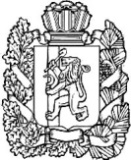 АДМИНИСТРАЦИЯ ПОСЕЛКА НИЖНИЙ ИНГАШНИЖНЕИНГАШСКОГО РАЙОНА КРАСНОЯРСКОГО КРАЯПОСТАНОВЛЕНИЕ    -.-.2020 г.                                 пгт. Нижний Ингаш                                   № проектО внесении изменений в схему теплоснабжения п. Нижний Ингаш Нижнеингашского района на период с 2015 года по 2030 годы.В соответствии с Федеральным законом от 06.10.2003 №131-ФЗ «Об общих принципах организации местного самоуправления в Российской Федерации», Федеральным законом от 27.07.2010 №190-ФЗ «О теплоснабжении», Федеральным законом от 23.11.2009 №261-ФЗ «Об энергосбережении и повышении энергетической эффективности и о внесении изменений в отдельные акты российской Федерации», постановлением Правительства Российской Федерации от 22.02.2012 №154 «О требованиях к схемам теплоснабжения, порядку их разработки и утверждения», постановлением Правительства Российской Федерации от 08.08.2012 №808 «Об организации теплоснабжения в российской Федерации и о внесении изменений в некоторые акты правительства российской Федерации, руководствуясь Уставом посёлка,  ПОСТАНОВЛЯЮ:Внести изменения в схему теплоснабжения Нижний Ингаш Нижнеингашского района Красноярского края района на период с 2015 года по 2030 годы (далее – Схема) следующего содержания:          Исключить из части 2  Главы 1 Схемы абзацы 1-16. часть 2  Главы 1 Схемы после 24 абзаца и слов «Принципиальная тепловая схема отсутствует» дополнить абзацами следующего содержания   - Здание котельной приспособленное, отсутствует машинный зал, бытовых помещений нет, котельное оборудование устарело, технологическое оборудование выработало свои технические ресурсы и требует полной замены, оборудование углеподачи и шлако-золо удаление отсутствует. В результате объединения котельной №1 и №3 значительно возросла нагрузка на котлы.Для дальнейшей эксплуатации и обеспечения потребителей гарантированной и качественной услугой по теплоснабжению необходимо провести реконструкцию и модернизацию котельной № 3 с полной заменой котельного и технологического оборудования либо строительство новой котельной. После  32 абзаца части 2  Главы 1 Схемы и слов «Принципиальная тепловая схема отсутствует» дополнить абзацами следующего содержания   -  Здание котельной приспособленное, отсутствует машинный зал, бытовых помещений нет, котельное оборудование устарело, технологическое оборудование выработало свои технические ресурсы и требует полной замены, оборудование углеподачи и шлако-золо удаление отсутствует, работа проводится вручную.Котельная малоэффективная и убыточная необходимо предусмотреть в дальнейшем  переподключение потребителей к более эффективным источникам теплоэнергии либо   необходимо провести реконструкцию и модернизацию котельной № 4 с полной заменой котельного и технологического оборудования либо строительство новой котельной.  После  40 абзаца части 2  Главы 1 Схемы и слов «Принципиальная тепловая схема отсутствует» дополнить абзацами следующего содержания - Здание котельной приспособленное, отсутствует машинный зал, бытовых помещений нет, котельное оборудование устарело, технологическое оборудование выработало свои технические ресурсы и требует полной замены, оборудование углеподачи и шлако-золо удаление отсутствует, работа проводится вручную.Котельная малоэффективная и убыточная необходимо предусмотреть в дальнейшем  переподключение потребителей к более эффективным источникам теплоэнергии.  После  48 абзаца части 2  Главы 1 Схемы и слов «Принципиальная тепловая схема отсутствует» дополнить абзацами следующего содержания - Здание котельной приспособленное, отсутствует машинный зал, бытовых помещений нет, котельное оборудование устарело, технологическое оборудование выработало свои технические ресурсы и требует полной замены, оборудование углеподачи и шлако-золо удаление отсутствует, работа проводится вручную.Котельная малоэффективная и убыточная необходимо предусмотреть в дальнейшем  переподключение потребителей к более эффективным источникам теплоэнергии  либо  провести реконструкцию и модернизацию котельной № 6 с полной заменой котельного и технологического оборудования либо строительство новой котельной. После  64 абзаца части 2  Главы 1 Схемы и слов «Принципиальная тепловая схема отсутствует» дополнить абзацами следующего содержания  - Здание котельной приспособленное, отсутствует машинный зал, бытовых помещений нет, котельное оборудование устарело, технологическое оборудование выработало свои технические ресурсы и требует полной замены, оборудование углеподачи и шлако-золо удаление отсутствует, работа проводится вручную.Котельная малоэффективная и убыточная необходимо предусмотреть в дальнейшем    реконструкцию и модернизацию котельной   с полной заменой котельного и технологического оборудования либо строительство новой котельной.  После  72 абзаца части 2  Главы 1 Схемы и слов «Принципиальная тепловая схема отсутствует» дополнить абзацами следующего содержания  -  Здание котельной морально устарело, котельное оборудование устарело, технологическое оборудование выработало свои технические ресурсы и требует полной замены.   Для дальнейшей эксплуатации и обеспечения потребителей гарантированной и качественной услугой по теплоснабжению необходимо провести реконструкцию и модернизацию котельной № 9 с полной заменой котельного и технологического оборудования либо строительство новой котельной.  После  80 абзаца части 2  Главы 1 Схемы и слов «Принципиальная тепловая схема отсутствует» дополнить абзацами следующего содержания  - Здание котельной находится в аварийном состоянии, кирпичная кладка разрушается, фундаменты под оборудование постоянно подвержены смещению и разрушению в связи с близким залеганием грунтовых вод (весна, осень появляется на поверхности), из бункера дробленного угля приходится часто откачивать грунтовые воды, все транспортеры имеют подвижку в связи с чем выходят часто из строя тоже самое происходит с транспортером шлакозолоудалением,  котельное оборудование находится на втором этаже, на металлическом каркасе, что создает угрозу для работы персонала в связи с подвижками фундамента. Металлоконструкции  устарели так как срок эксплуатации более 60 летДля обеспечения потребителей гарантированной и качественной услугой по теплоснабжению необходимо строительство новой котельной.Исключить столбцы  Котельная №1 и Котельная №2 из таблицы 2.2. части 2  Главы 1 Схемы.Исключить из части 3 Главы 1 Схемы  абзац 2Исключить из части 3 Главы 1 Схемы  таблицу 3.1Исключить из части 3 Главы 1 Схемы  таблицу 3.2Исключить из части 3 Главы 1 Схемы  рисунок №2Исключить из части 3 Главы 1 Схемы  таблицу 3.2Исключить из части 3 Главы 1 Схемы  таблицу 3.3Исключить из части 3 Главы 1 Схемы  рисунок №3Исключить столбцы и строки  Котельная №1 и Котельная №2 из таблицы 4 части 4  Главы 1 СхемыИсключить строки  Котельная №1 и Котельная №2 из таблицы 5.1 части 5  Главы 1 Схемы. Исключить строки  Котельная №1 и Котельная №2 из таблицы 5.2 части 5  Главы 1 Схемы.Исключить Котельную №1 и Котельную №2 из рисунка №15 части 5  Главы 1 Схемы. Исключить строки  Котельная №1 и Котельная №2 из таблицы 6.1 части 6  Главы 1 Схемы.Исключить столбцы  Котельная №1 и Котельная №2 из таблицы 7.1 части 7  Главы 1 Схемы.Исключить Котельную №1 и Котельную №2 из рисунка №16 части 7  Главы 1 Схемы.Исключить строки  Котельная №1 и Котельная №2 из таблицы 8.2 части 8  Главы 1 Схемы.Исключить Котельную №1 и Котельную №2 из рисунка №17 части 8  Главы 1 Схемы.Исключить строки 1-11 от котельной №1 и строки 1-11 от котельной №2 из таблицы 9.1  части 9  Главы 1 Схемы.Часть 12 Главы 1 Схемы дополнить п.6 следующего содержания - Необходимо провести капитальный ремонт участков теплосетей ул.Ленина, ул.Устиновича, ул.Красная Площадь, ул.Победа, ул.Новая.Исключить Приложение Схема системы тепловой сети от котельной №1.Исключить Приложение Схема системы тепловой сети от котельной №2.Приложение Схема системы тепловой сети от котельной №3 изложить в новой редакции согласно приложению №1 к данному постановлению.Приложение Схема системы тепловой сети от котельной №4 изложить в новой редакции согласно приложению №2 к данному постановлению.Приложение Схема системы тепловой сети от котельной №6 изложить в новой редакции согласно приложению №3 к данному постановлению.Приложение Схема системы тепловой сети от котельной №9 изложить в новой редакции согласно приложению №4 к данному постановлению.Схему дополнить Приложением №5 Схемы системы тепловой сети от Центральной котельной. Постановление  вступает в силу   после его официального опубликования в периодическом  печатном  средстве массовой информации «Вестник муниципального образования поселок Нижний Ингаш» и  на официальном сайте администрации поселка Нижний Ингаш (http://nizhni_ingash@mail.ru).Контроль за исполнением настоящего постановления возложить на заместителя Главы поселка Нижний Ингаш В.А.Глазкова. Глава поселка Нижний Ингаш                                                           Б.И.ГузейПриложение №1 к постановлению Главы поселка Нижний Ингаш № проект  от -.-.2020 годаСхема системы тепловой сети от котельной №3 :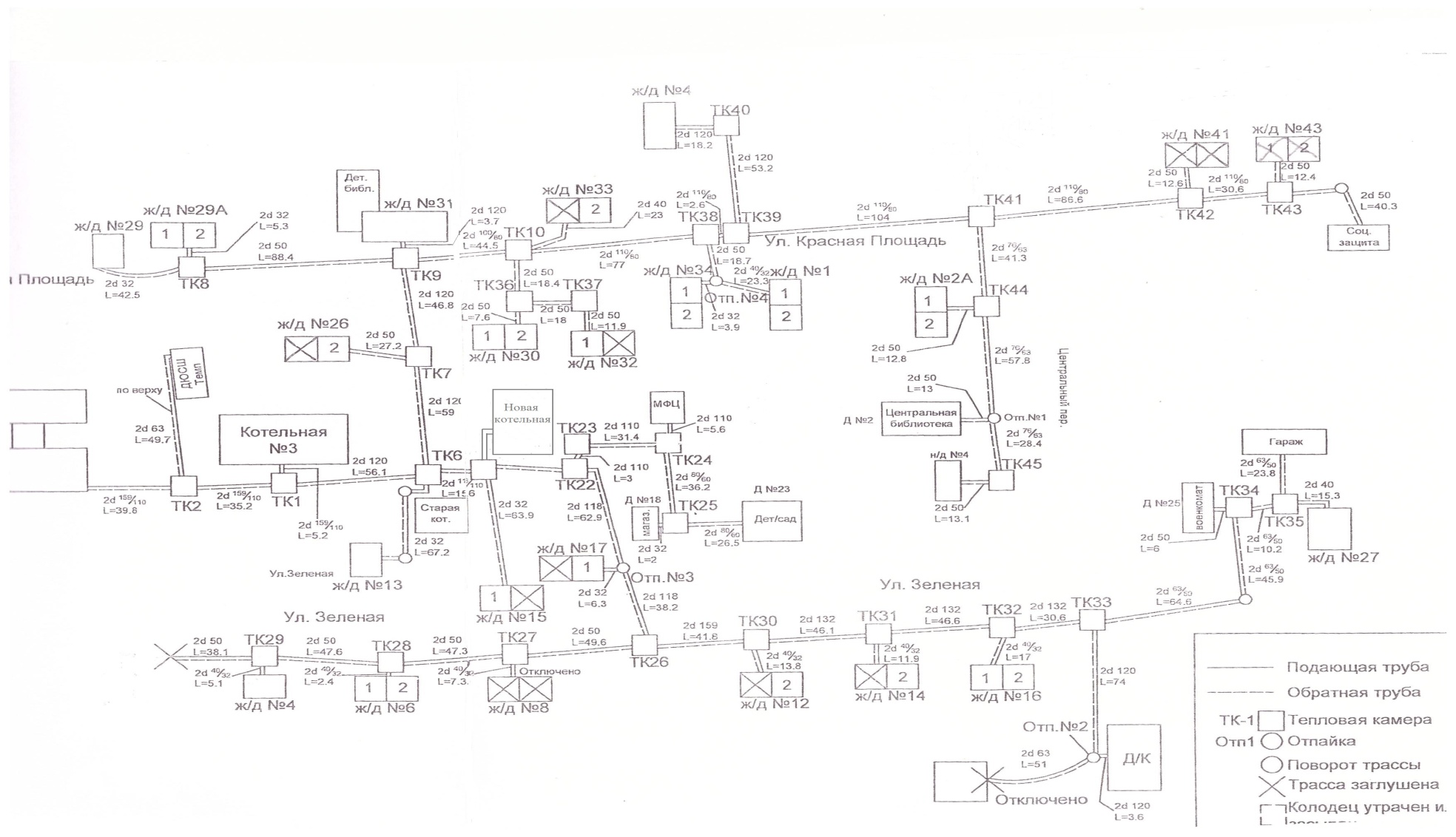 Приложение №2 к постановлению Главы поселка Нижний Ингаш № проект  от -.-.2020 годаСхема системы тепловой сети от котельной №4: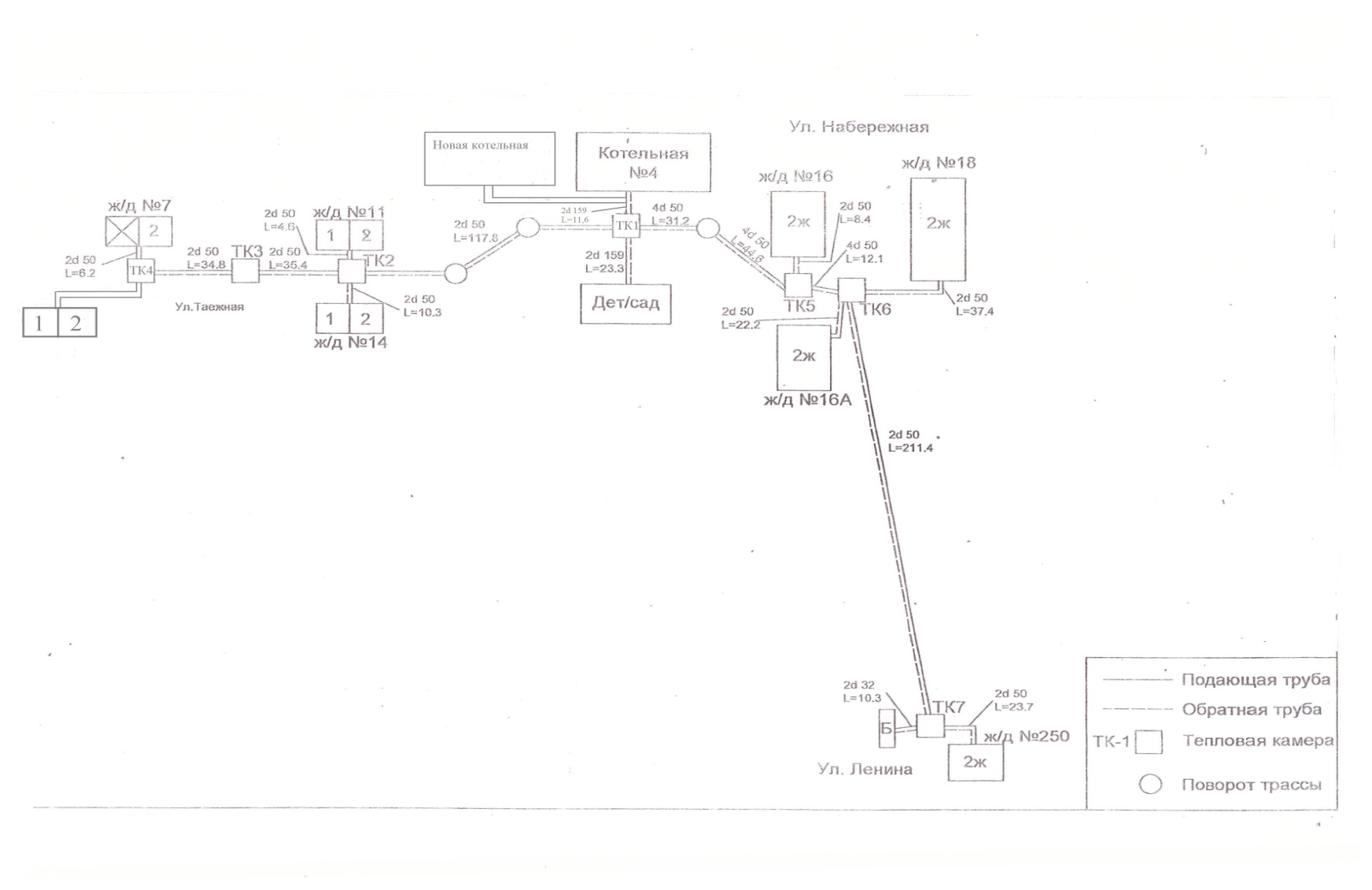 Приложение №3 к постановлению Главы поселка Нижний Ингаш № проект  от -.-.2020 годаСхема системы тепловой сети от котельной №6: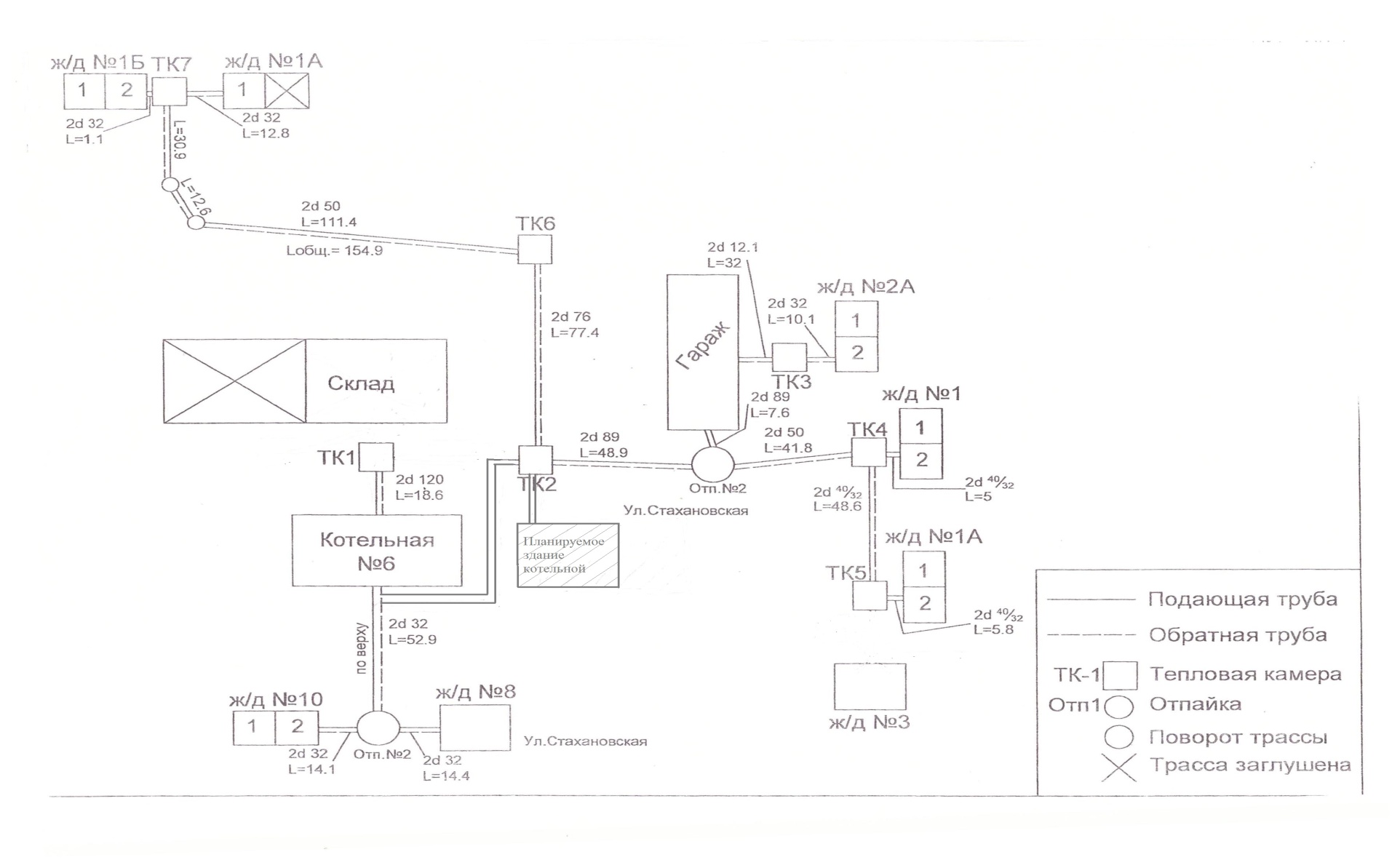 Приложение №4 к постановлению Главы поселка Нижний Ингаш № проект  от -.-.2020 годаСхема системы тепловой сети от котельной №9: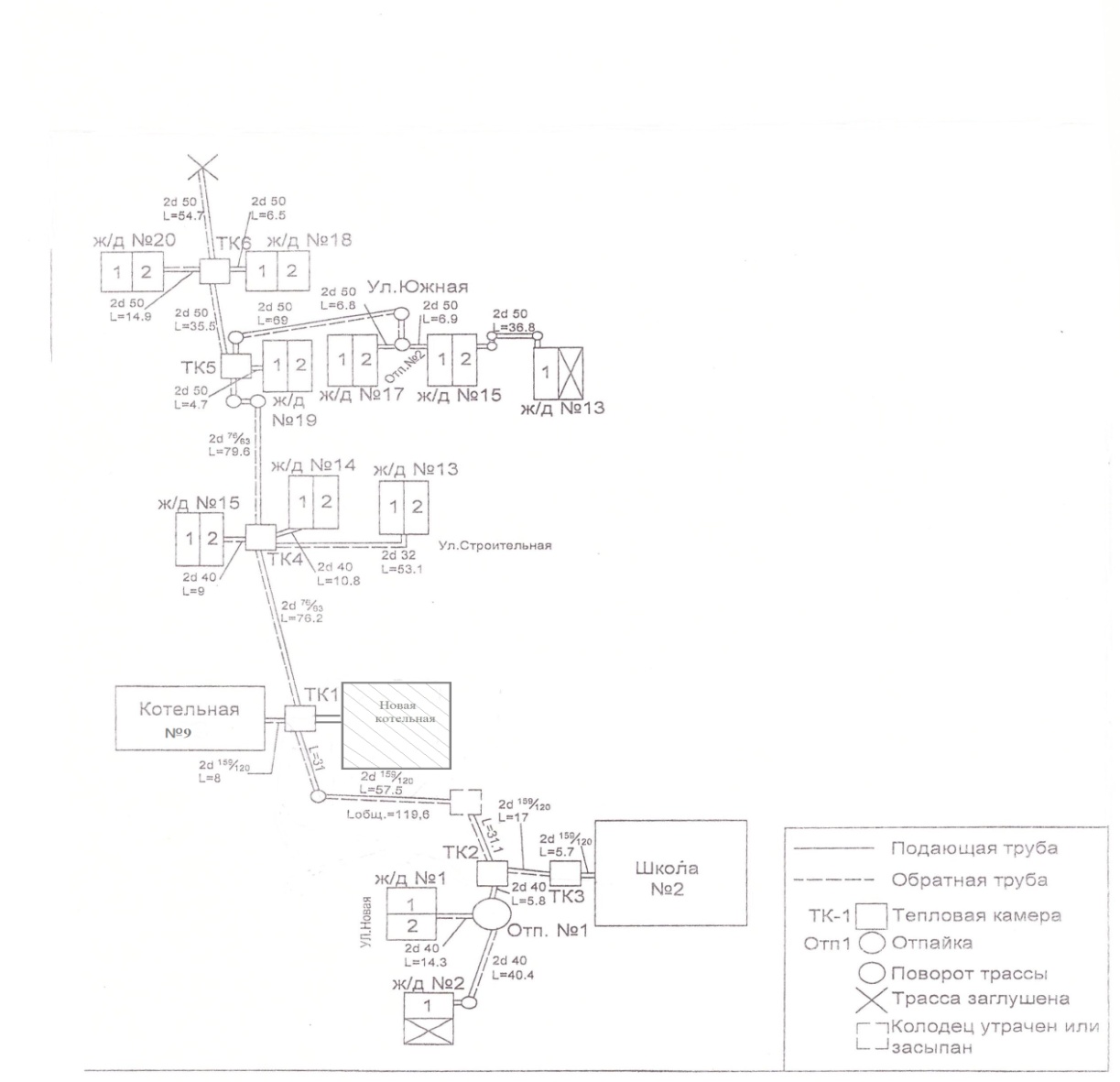 Приложение №4 к постановлению Главы поселка Нижний Ингаш № проект  от -.-.2020 годаСхема системы тепловой сети от Центральной котельной:(Рисунок 1)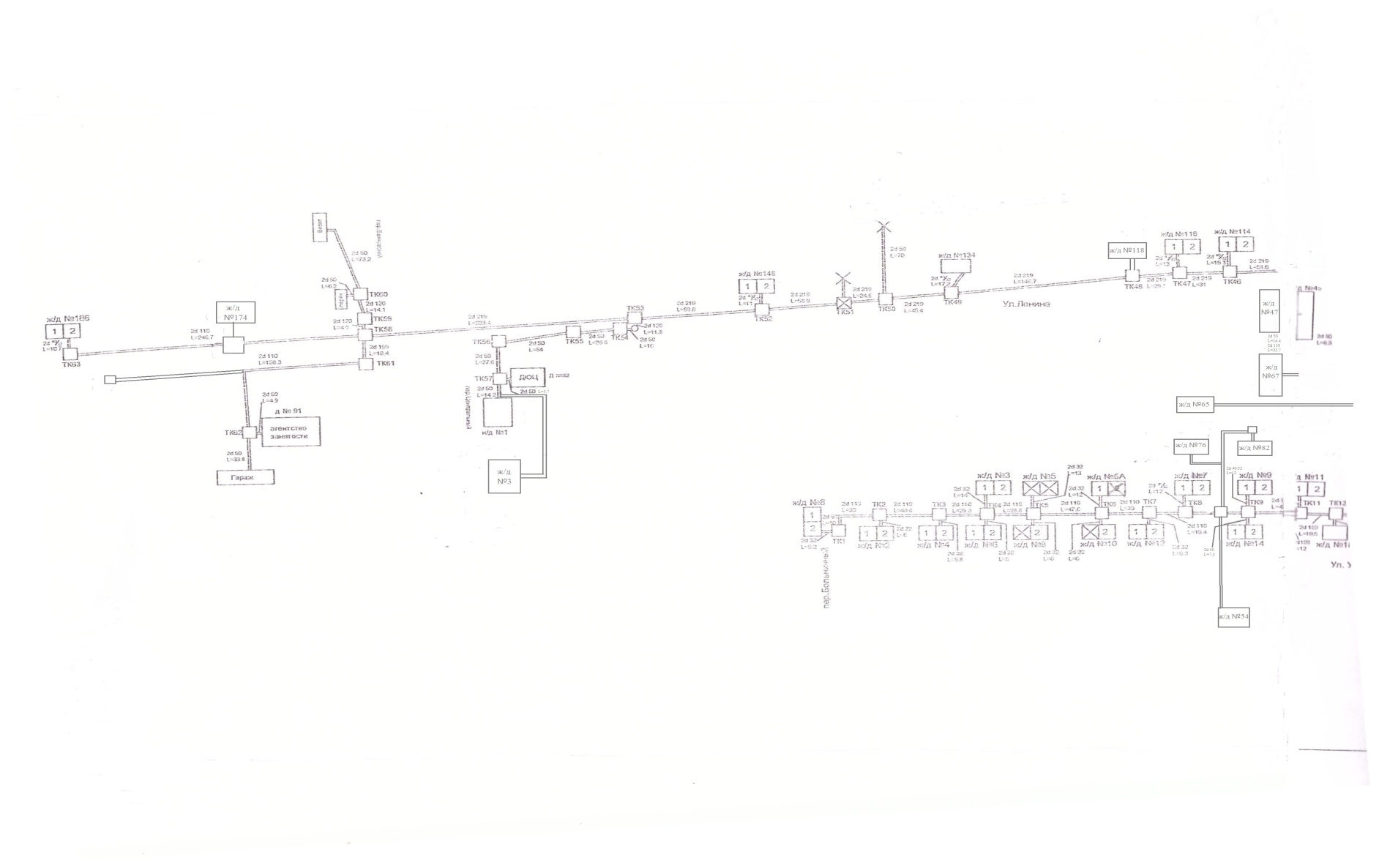 (Рисунок 2)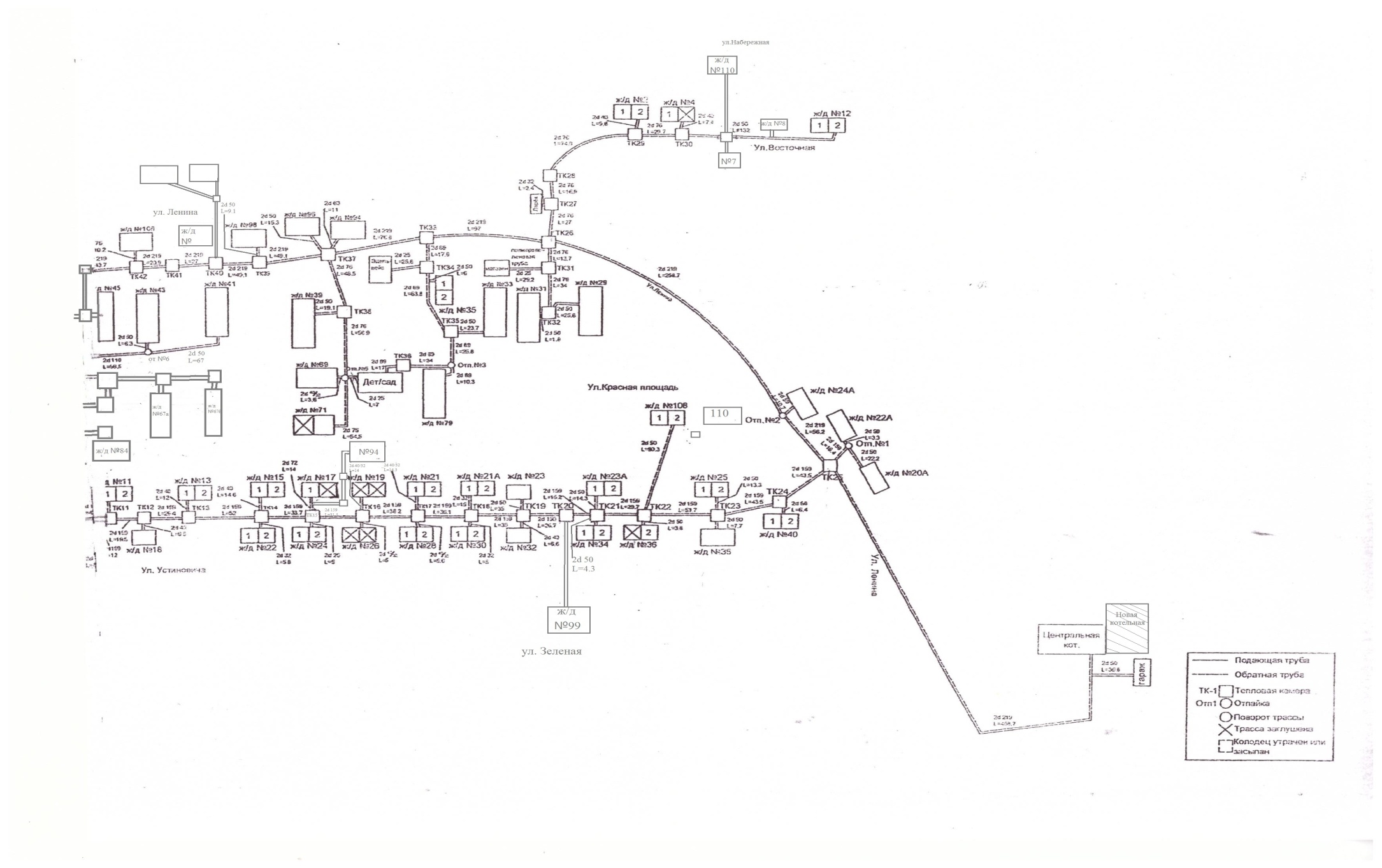 